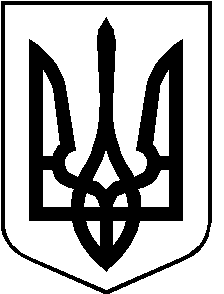 РОЖИЩЕНСЬКА МІСЬКА РАДАЛУЦЬКОГО РАЙОНУ ВОЛИНСЬКОЇ ОБЛАСТІвосьмого скликанняРІШЕННЯ листопада 2022 року                                                                                    № 26/Про передачу земельних ділянок в оренду	Розглянувши клопотання фізичних та юридичних осіб, керуючись пунктом 34 частини 1 статті 26 Закону України «Про місцеве самоврядування в Україні», статями 12, 65, 76, 93, 96, 116, 120, 122, 123, 124, 125, 126 Земельного кодексу України, статті 19 Закону України «Про землеустрій», статті 4 Закону України «Про оренду землі», враховуючи рекомендації постійної комісії з питань депутатської діяльності та етики, дотримання прав людини, законності та правопорядку, земельних відносин, екології, природокористування, охорони пам’яток та історичного середовища, міська рада  ВИРІШИЛА:Передати фізичним та юридичним особам в оренду земельні ділянки згідно додатку 1.Встановити обмеження у використанні земельних ділянок та земельнісервітути згідно додатку 1.Зобов’язати фізичні та юридичні особи згідно додатку 1:	3.1 Укласти договори оренди землі з Рожищенською міською радою та зареєструвати право на земельні ділянки відповідно до статті 125 Земельного кодексу України;	3.2 Виконувати обов’язки  землекористувача земельної ділянки відповідно до вимог ст. 96 Земельного Кодексу України;	3.3 Забезпечувати збереження та вільний доступ до мереж інженерних комунікацій, для проведення ремонтних та профілактичних робіт.3. Контроль за виконанням даного рішення покласти на постійну комісію з питань депутатської діяльності та етики, дотримання прав людини, законності та правопорядку, земельних відносин, екології, природокористування, охорони пам’яток та історичного середовища Рожищенської міської ради.Міський голова                       			Вячеслав ПОЛІЩУКДанилюк Олег 21541Супрун Аліна 21541Вавринюк Оксана 21541Шевчук Лариса 21541